                                                                                                                    «УТВЕРЖДАЮ»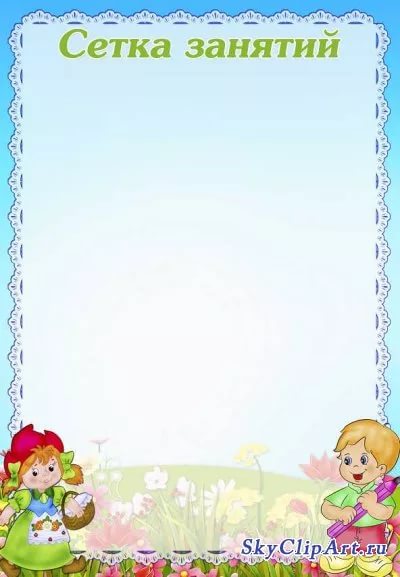                                                                                                                            Заведующий МКДОУ                                                                                                                                         д/с общеразвивающего вида                                                                                                                № 2»Улыбка»                                                                                                                                        _____________  Кукина Н.Г.НОД  на летний-оздоровительный период Образовательная область «Чтение художественной литературы»  проходит ежедневно.«Пчелки»«Солнышко» «Капитошки»  «Звездочки»ПонедельникФизическое развитие9.00-9.15Художественно-эстетическое развитие(рисование)Физическое развитие9.20-9.40Познавательное развитиеФизическое развитие9.45 -10.10Познавательное развитиеФизическое развитие10. 20-10.50Художественно-эстетическое развитие(лепка-аппликация)ВторникХудожественно-эстетическое развитие(Музыка)9.00-9.15Познавательное развитиеХудожественно-эстетическое развитие(Музыка)9.20-9.40Художественно-эстетическое развитие(лепка-аппликация)Физическое развитиеХудожественно-эстетическое развитие(рисование)Художественно-эстетическое развитие(Музыка)9.45-10.15Познавательное развитиеСредаФизическое развитиеХудожественно-эстетическое развитие(лепка-аппликация)Художественно-эстетическое развитие(Музыка)9.00-9.20Познавательное развитиеХудожественно-эстетическое развитие(Музыка)9.30-9.55Познавательное развитиеФизическое развитиеХудожественно-эстетическое развитие(рисование)ЧетвергФизическое развитие9.00-9.15Познавательное развитиеФизическое развитие9.20-9.40Художественно-эстетическое развитие(рисование)Физическое развитие9.45-10.15Художественно-эстетическое развитие(лепка-аппликация)Физическое развитие10. 20-10.50Познавательное развитиеПятницаХудожественно-эстетическое развитие(Музыка)9.00-9.15Познавательное развитиеФизическое развитиеПознавательное развитиеХудожественно-эстетическое развитие(Музыка)9.20-9.45Познавательное развитиеХудожественно-эстетическое развитие(Музыка)9.55-10.25Познавательное развитие